Zoznam použitých skratiek a vybraných pojmovÚvodPredmetom tohto dokumentu je stanovenie kritérií pre výber projektov pre vybrané oblasti podpory Integrovaného regionálneho operačného programu v súlade s čl. 125 ods. 3 písm. a) všeobecného nariadenia a zároveň popísanie spôsobu aplikácie týchto kritérií tak, aby bol pre členov Monitorovacieho výboru pre IROP, Európsku Komisiu a iné zainteresované partnerské subjekty a verejnosť zabezpečený dostatok informácií v záujme transparentnosti a čo najlepšej zrozumiteľnosti návrhu.Tieto kritériá, vrátane spôsobu ich aplikácie, ako aj ich každá zmena, podliehajú podľa čl. 110 ods. 2 písm. a) všeobecného nariadenia schváleniu monitorovacím výborom. Kritériá pre výber projektov, ktoré sú predmetom schvaľovania Monitorovacím výborom pre IROP, sú uvedené v prílohách tohto dokumentu.Kritériá pre výber projektov predstavujú pre Riadiaci orgán pre IROP jeden zo základných nástrojov na zabezpečenie dosiahnutia stanovených cieľov a výsledkov IROP. Hlavným cieľom RO bolo nastaviť kritériá pre výber projektov IROP tak, aby bol zabezpečený výber projektov, ktorých prínos k príslušným špecifickým cieľom IROP je vo vzťahu k vynaloženým finančným prostriedkom najväčší (výber najvhodnejších projektov z pohľadu napĺňania stratégie IROP). Kritériá pre výber projektov boli pripravené s ohľadom na príslušnú existujúcu legislatívu (Nariadenie Európskeho parlamentu a Rady (EÚ) č. 1303/2013, Zákon o pomoci a podpore poskytovanej z fondov Európskeho spoločenstva), znenie IROP, príslušné časti Systému riadenia európskych štrukturálnych a investičných fondov upravujúce postupy pri stanovovaní kritérií pre výber projektov a ich aplikáciu a skúsenosti z predchádzajúceho programového obdobia (2007-2013).  Snahou RO bolo zároveň nastaviť predmetné kritériá na výber projektov tak, aby:boli nediskriminačné a transparentné;boli v čo najvyššej možnej miere špecifikované jednoznačne a objektívne tak, aby žiadatelia mohli vopred odhadnúť, či ich projekty majú šancu na úspech v schvaľovacom procese;sa v porovnaní s programovým obdobím 2007 - 2013 dosiahlo zjednodušenie aplikácie týchto kritérií zo strany hodnotiteľov (zníženie administratívnej a časovej náročnosti výkonu odborného hodnotenia projektov), ako aj s tým súvisiace zníženie rizika certifikačných a auditných zistení viažucich sa na správnosť ich aplikácie.Kritériá pre výber projektov pozostávajú z:posudzovacích kritérií (aplikovaných v procese posudzovania projektových zámerov);hodnotiacich kritérií (aplikovaných v procese odborného hodnotenia žiadostí o NFP);výberových kritérií (aplikovaných v procese výberu žiadostí o NFP).Vzhľadom na štruktúru IROP boli kritériá pre výber projektov stanovené samostatne pre každý špecifický cieľ IROP. Kritériá pre posúdenie projektových zámerov sú tvorené kombináciou základných a doplnkových posudzovacích kritérií pre projektové zámery. Kritériá pre hodnotenie žiadostí o NFP sú tvorené kombináciou vylučujúcich a bodovaných hodnotiacich kritérií pre žiadosti o NFP (s výnimkou ŠC 5.1.1 - Zvýšenie zamestnanosti na miestnej úrovni podporou podnikania a inovácií  - financovanie prevádzkových nákladov MAS a PO 6).Pri projektových zámeroch sú posudzované a pri žiadostiach o NFP sú hodnotené nasledovné oblasti: príspevok navrhovaného projektu k cieľom a výsledkom IROP a prioritných osí - objektívne posúdenie príspevku projektu k cieľom OP;navrhovaný spôsob realizácie projektu - posúdenie prepojenia navrhovaných aktivít, posúdenie vhodnosti navrhovaných aktivít a spôsobu ich realizácie, posúdenie navrhovaných aktivít z vecného a časového hľadiska, posúdenie reálnosti plánovanej hodnoty merateľných ukazovateľov s ohľadom na časové, finančné a vecné hľadisko;administratívna a prevádzková kapacita žiadateľa - posúdenie administratívnych a odborných kapacít žiadateľa na riadenie a odbornú realizáciu projektu, posúdenie prevádzkovej a technickej udržateľnosti projektu;finančná a ekonomická stránka projektu - napr. posúdenie oprávnenosti navrhovaných výdavkov v zmysle výzvy, overenie hospodárnosti a efektívnosti navrhovaných výdavkov, hodnotenie finančnej charakteristiky žiadateľa a finančnej udržateľnosti projektu.Doplňujúce špecifiká (legislatívne, technické, ekonomické a pod.) týkajúce sa spôsobu aplikácie hodnotiacich kritérií (napr. individuálne stanovené referenčné hodnoty benchmarkov pre jednotlivé oblasti podpory za účelom posúdenia nákladovej efektívnosti projektu) budú pre jednotlivé oblasti podpory IROP podrobne upravené v Príručke pre odborných hodnotiteľov, resp. v príslušnej výzve/písomnom vyzvaní na predloženie žiadosti o NFP.V podmienkach IROP sa uplatňujú 2 modely výberu projektov – jednokolový a dvojkolový proces výberu. Jednokolový proces výberu pozostáva z výzvy na predkladanie ŽoNFP. Dvojkolový proces výberu pozostáva z výzvy na predkladanie PZ a výzvy na predkladanie ŽoNFP.Jednokolový proces výberuUplatňuje sa pri PO2 (ŠC 2.1.3), PO4 (ŠC 4.1), PO5 a PO6.Fáza vyhlásenia výzvy na predkladanie ŽoNFPVyhlásenie výzvy na predkladanie ŽoNFP zabezpečuje RO pre IROP v spolupráci s SO, resp. MAS v prípade PO 5. Fáza administratívneho overenia ŽoNFPŽoNFP je postúpená na odborné hodnotenie v prípade splnenia všetkých podmienok poskytnutia príspevku, ktorých overenie je súčasťou administratívneho overenia.Fáza odborného hodnotenia ŽoNFPHodnotiace kritériá V procese odborného hodnotenia RO sú uplatnené nasledovné typy hodnotiacich kritérií ŽoNFP:Vylučujúce hodnotiace kritériá sú vyhodnocované iba možnosťou „áno“ alebo možnosťou „nie“. Udelenie možnosti „nie“ pri vylučujúcom kritériu znamená neschválenie ŽoNFP. Bodované hodnotiace kritériá slúžia na posúdenie kvalitatívnej úrovne určitého aspektu ŽoNFP. Bodované hodnotiace kritériá umožňujú vzájomné kvalitatívne porovnanie ŽoNFP.  Minimálna hranica na splnenie podmienky odborného hodnotenia predstavuje 60% z maximálneho počtu bodov z odborného hodnotenia. Minimálna hranica predstavuje celé kladné číslo (v prípade zaokrúhľovania RO zaokrúhľuje na celé číslo smerom nahor). Maximálny počet bodov, ktoré je možné za ŽoNFP dosiahnuť, je stanovený ako súčet maximálnej hodnoty všetkých bodovaných hodnotiacich kritérií. Žiadosti, ktoré splnia minimálnu hranicu na splnenie podmienky odborného hodnotenia postupujú do výberového procesu. Aplikáciou všetkých kritérií odborného hodnotenia sa súčtom všetkých pridelených bodov určí zoznam žiadostí o NFP, ktoré spĺňajú minimálnu hranicu na splnenie podmienky odborného hodnotenia a ktoré postupujú ďalej do výberového procesu. Nedosiahnutie minimálnej hranice na splnenie podmienky odborného hodnotenia znamená neschválenie ŽoNFP.Fáza výberu ŽoNFPVýberové kritériáPo ukončení odborného hodnotenia ŽoNFP predložených v rámci výzvy sa zo zoznamu žiadostí, ktoré splnili minimálnu hranicu na splnenie podmienky odborného hodnotenia vykoná usporiadanie ŽoNFP zostupne podľa bodovej hodnoty získanej v odbornom hodnotení, t.j. od ŽoNFP s najvyšším počtom bodov po ŽoNFP s najnižším počtom bodov. ŽoNFP sú schvaľované až do výšky disponibilnej alokácie na výzvu.V prípade, ak sa v poradí vytvorenom po aplikácii výberových kritérií nachádzajú na hranici danej výškou alokácie na výzvu viaceré ŽoNFP z dôvodu rovnakého počtu bodov na rovnakom mieste, sú uplatňované rozlišovacie kritériá. Zoradenie takýchto projektov sa potom uskutočňuje nasledovne:výsledný počet bodov dosiahnutý v odbornom hodnotení v rámci skupiny Finančná a ekonomická stránka projektu;výsledný počet bodov dosiahnutý v odbornom hodnotení v rámci skupiny Navrhovaný spôsob realizácie projektu.Tieto kritériá sú zoradené podľa poradia dôležitosti, to znamená, že ak nebol zistený bodový rozdiel v rámci prvého kritéria, posudzuje sa ďalšie v poradí.Fáza vyhodnotenia výzvy na predkladanie ŽoNFPPo ukončení schvaľovacieho procesu ŽoNFP (t.j. po vydaní prvostupňového rozhodnutia za všetky ŽoNFP predložené v rámci výzvy) RO pre IROP vypracuje záverečnú správu z výzvy na predkladanie ŽoNFP.V prípade výziev, kde bola zadefinovaná možnosť využitia zásobníka projektov podľa § 21 zákona o EŠIF, spracuje RO pre IROP zásobník projektov ako prílohu záverečnej správy (samostatný zoznam ŽoNFP, pri ktorých došlo k vydaniu rozhodnutia o neschválení iba z dôvodu nedostatku finančných prostriedkov určených na výzvu), pričom poradie ŽoNFP v zozname bude zodpovedať poradiu určenému v rámci konania ŽoNFP v rámci výzvy. Dvojkolový proces výberu V podmienkach IROP vo vzťahu k RIÚS/IÚS UMR je vo väzbe na charakter projektov navrhnutý dvojkolový výber projektov pri PO1 (ŠC 1.1, ŠC 1.2.1, ŠC 1.2.2), PO2 (ŠC 2.1.1, ŠC 2.1.2, ŠC 2.2.1, 2.2.2, ŠC 2.2.3), a PO4 (ŠC 4.2.1, ŠC 4.3.1).Výber projektových zámerovFáza vyhlásenia výzvy na predkladanie projektových zámerovPríspevok poskytovaný z EŠIF musí byť zacielený predovšetkým na územia, ktoré realizáciou vybraných aktivít IROP dosiahnu čo najvyššiu možnú mieru investičnej účinnosti. Takúto účinnosť dosahujú projekty, ktoré budú realizované na území, ktoré má vyššiu potrebu realizácie aktivít a kde ich realizácia prináša najväčšie prínosy.Na identifikáciu uvedených území a s tým spojené efektívnejšie zacielenie podpory sa uplatňuje multikriteriálne hodnotenie územných investičných jednotiek na základe zvolených objektívne overiteľných kritérií. Môže ísť o územie jednej obce alebo územie zložené z viacerých obcí (úroveň LAU2), územie okresu (úroveň LAU1), prípadne v špecifických prípadoch (napr. pri ŠC 2.2.3) územie kraja (úroveň operácii v rámci NUTS3).Multikriteriálne hodnotenie územných investičných jednotiek sa uplatňuje pri PO1 (ŠC 1.2.1, ŠC 1.2.2), PO2 (ŠC 2.1.1, ŠC 2.2.1, 2.2.2, ŠC 2.2.3) a PO4 (ŠC 4.2.1, ŠC 4.3.1). Pri ŠC 1.1 a ŠC 2.1.2 sa vzhľadom na charakter týchto oblastí podpory multikriteriálne hodnotenie územných investičných jednotiek nebude uplatňovať a pri posudzovaní PZ sa zhodnotí súlad s príslušnými spracovanými stratégiami.V rámci každého z posudzovaných špecifických cieľov pri ktorých bude uplatnené multikriteriálne hodnotenie ÚIJ bude vytvorené poradie územných investičných jednotiek usporiadané od najvyššieho indexu investičnej účinnosti po najnižší, nasledovne:  Pozn.: Každá ÚIJ je označená poradovým číslom. V prípade ak ÚIJ dosiahnu rovnaký index, priradí sa im rovnaké poradové číslo. Multikriteriálne hodnotenie ÚIJ bude využité v procese posudzovania projektových zámerov. Súčasťou výzvy na predkladanie projektových zámerov bude definovaná minimálna hodnota indexu investičnej účinnosti, stanovená SO na základe alokácie na výzvu na predkladanie projektových zámerov a odhadovaných smerných hodnôt rozpočtových nákladov na jeden projekt.Aplikáciou minimálneho indexu investičnej účinnosti sa obmedzí hromadné predkladanie dopytovo-orientovaných projektov. Týmto spôsobom sa ušetria finančné prostriedky potrebné na vypracovanie technických dokumentácií, projektových žiadostí, povolení, posudkov a pod. Zároveň sa skráti čas potrebný na hodnotenie PZ na SO, pričom je možné vychádzať z predpokladu, že žiadatelia nebudú hromadne predkladať PZ, ktorých realizácia nedosahuje minimálny IIÚ stanovený výzvou.Index investičnej účinnosti bude aktualizovaný pri každej výzve na predkladanie PZ za účelom zacielenia podpory na základe aktuálnej potreby identifikovanej v danej ÚIJ. V rámci aktualizácie indexu investičnej účinnosti v ÚIJ budú v údajoch vstupujúcich do výpočtu multikriteriálneho hodnotenia ÚIJ zohľadnené zadefinované výstupy PZ, ktorým bola udelená pozitívna hodnotiaca správa v predchádzajúcich výzvach na predkladanie PZ.Ďalším nástrojom na zacielenie podpory je využitie mechanizmu spoločných projektov a integrovaných operácií:Mechanizmus spoločných projektovV prípade, že dopad projektu je na území, ktorého hodnota indexu investičnej účinnosti je nižšia než minimálna hranica indexu určená vo výzve na predkladanie PZ, môže žiadateľ predložiť PZ ako spoločný projekt.Územné investičné jednotky, ktorých samostatný index nedosahuje potrebnú hodnotu na podporu projektov z IROP, môžu vytvoriť projekt s viacerými projektovými partnermi. Kumulovanú hodnotu nevyužitého potenciálu jednotlivých ÚIJ vyjadruje spoločný index investičnej účinnosti, ktorý vznikne prepočítaním všetkých kritérií multikriteriálneho hodnotenia pre dané ÚIJ. Kombináciou územných investičných jednotiek sa kumuluje potenciál územia potrebný pre dosiahnutie minimálnej hranice indexu investičnej účinnosti.Integrovaná operáciaV zmysle pokynov pre členské štáty k integrovanému udržateľnému mestskému rozvoju „Guidance for Member States on Integrated Sustainable Urban Development (Article 7 ERDF Regulation)“ môžu byť  prostredníctvom IROP implementované integrované operácie, či už na funkčnom území miest, alebo na území mestských oblastí v jednotlivých regiónoch (napr. ekonomické centrá rastu, mestské oblasti).Hlavný prínos nástroja integrovaných operácií spočíva v tom, že umožňuje identifikovanie projektov, ktorých financovanie je z viac než jednej prioritnej osi alebo špecifického cieľa a umožňuje tak priniesť synergický efekt a v konečnom dôsledku efektívne nakladanie s verejnými prostriedkami.Podmienkou pre uplatnenie nástroja integrovaných operácií je existencia integrovanej stratégie oblasti s jasne identifikovanými spoločnými problémami a potrebami na danom území. Súčasťou integrovanej stratégie musí byť stanovenie špecifických cieľov a opatrení (skladajúcich sa z jedného alebo viacerých projektov), ktoré budú plne reflektovať identifikované problémy a potreby územia so zacielením na zlepšenie ekonomických, environmentálnych, klimatických, demografických a sociálnych podmienok.Integrované operácie musia byť definované v dokumente RIÚS/IÚS UMR. Nevyhnutnou podmienkou prioritizácie PZ, ktoré sú súčasťou integrovanej operácie je schválenie integrovanej operácie RO pre IROP v procese schvaľovania RIÚS/IÚS UMR.Fáza posúdenia projektových zámerov (posudzovacie kritériá)V procese posudzovania PZ sú uplatnené:Základné posudzovacie kritériá sú vyhodnocované iba možnosťou „áno“ alebo možnosťou „nie“. Udelenie možnosti „nie“ pri základnom posudzovacom kritériu znamená negatívnu hodnotiacu správu PZ. V rámci posúdenia základného posudzovacieho kritéria „Súlad projektu s podmienkami výzvy“ sa preverí hodnota indexu investičnej účinnosti vo vzťahu k minimálnej hranici stanovenej vo výzve na predkladanie PZ. Doplnkové posudzovacie kritériá sú vyhodnocované iba možnosťou „áno“ alebo možnosťou „nie“. Udelenie možnosti „nie“ pri doplnkovom posudzovacom kritériu nemá za následok negatívnu hodnotiacu správu a slúži na identifikáciu oblastí, ktoré je potrebné dopracovať, resp. zmeniť v procese rozpracovania projektového zámeru do podoby žiadosti o NFP. Fáza vyhodnotenia výzvy na projektové zámery (vydanie hodnotiacej správy PZ)Po ukončení posudzovania všetkých PZ prijatých na základe výzvy na predkladanie PZ (t.j. po ukončení administratívneho overenia aj posúdenia PZ základnými a doplnkovými kritériami) pred vydaním hodnotiacich správ, SO pri ŠC, u ktorých sa uplatňovalo multikriteriálne hodnotenie ÚIJ, posúdi prípadnú koncentráciu pomoci na území jednej ÚIJ.SO vytvorí dve skupiny PZ:1. skupina: PZ , ktoré splnili všetky základné posudzovacie kritériá;2. skupina: PZ, ktoré nesplnili minimálne jedno základné posudzovacie kritérium.SO vydá negatívnu hodnotiacu správu všetkým PZ z 2. skupiny PZ, t.j. ktoré nesplnili minimálne jedno základné posudzovacie kritérium. Následne v rámci 1. skupiny PZ uplatní  SO nasledovné postupy:SO zoskupí jednotlivé projektové zámery podľa ÚIJ.V prípade, že z jednej ÚIJ je predložených viacero projektových zámerov, SO na základe princípu efektívneho použitia zdrojov v pomere k výstupom projektu (princíp „Value for money“) stanoví poradie predmetných PZ v rámci danej ÚIJ nasledovne:PZ, ktoré sú súčasťou integrovaných operácií definovaných v RIÚS/IÚS UMR v poradí stanovenom princípom efektívneho použitia zdrojov;následne PZ, ktoré nie sú súčasťou integrovaných operácií definovaných v RIÚS/IÚS UMR v poradí stanovenom princípom efektívneho použitia zdrojov.Bližší popis princípu efektívneho použitia zdrojov v pomere k výstupom projektu pre jednotlivé ŠC/aktivity bude rozpracovaný v Príručke pre posudzovateľov PZ.SO vydá v rámci každej ÚIJ pozitívnu hodnotiacu správu jednému PZ - prvému v poradí určenom na základe princípu efektívneho použitia zdrojov v pomere k výstupom projektu (t.j. PZ s najvyššou hodnotou „Value for money“). V prípade, že nebola vyčerpaná alokácia určená vo výzve na predkladanie PZ, SO vydá pozitívnu hodnotiacu správu ďalšiemu PZ (v poradí určenom na základe princípu efektívneho použitia zdrojov v pomere k výstupom projektu) v rámci ÚIJ v poradí zostupne od ÚIJ s najvyšším indexom investičnej účinnosti až do vyčerpania alokácie na výzvu na predkladanie PZ. V prípade, že alokácia stanovená vo výzve na predkladanie PZ nepostačuje na pokrytie minimálne jedného PZ z každej ÚIJ, ktorej index spĺňa minimálnu hranicu určenú vo výzve, SO vydá pozitívne hodnotiace správy nad rámec stanovenej alokácie (za podmienky, že neprekročí celkovú alokáciu na ŠC).Príklad: Pozn.: PZ 1. – projektový zámer, ktorý je prvý v poradí z hľadiska dosiahnutej hodnoty „Value for money“ v rámci danej ÚIJ.Po ukončení posúdenia projektových zámerov SO vypracuje záverečnú správu z výzvy na predkladanie PZ, ktorej predmetom je zhrnutie priebehu a výsledkov posudzovania PZ. Prílohou záverečnej správy je aj zoznam PZ:Zoznam PZ s pozitívnou hodnotiacou správou Zoznam PZ s negatívnou hodnotiacou správouPZ, ktoré sa umiestnili pod hranicou alokácie určenej vo výzve na predkladanie PZ pri splnení podmienok výzvy;PZ, ktoré nesplnili minimálne jednu z podmienok výzvy (pri podmienke splnenia kritérií na posudzovanie PZ nesplnili minimálne jedno zo základných posudzovacích kritérií).Pri ŠC 1.1 a ŠC 2.1.2 sa pri posudzovaní PZ zhodnotí súlad s príslušnými spracovanými stratégiami, vzhľadom na charakter týchto oblastí podpory sa koncentrácia podpory neposudzuje. Po ukončení posúdenia projektových zámerov SO vypracuje záverečnú správu z výzvy na predkladanie PZ, ktorej predmetom je zhrnutie priebehu a výsledkov posudzovania PZ. Prílohou záverečnej správy je aj zoznam PZ:Zoznam PZ s pozitívnou hodnotiacou správou – PZ, ktoré splnili podmienky výzvy (nezávisle od výšky alokácie stanovenej vo výzve na predkladanie PZ);Zoznam PZ s negatívnou hodnotiacou správou - PZ, ktoré nesplnili minimálne jednu z podmienok výzvy (pri podmienke splnenia kritérií na posudzovanie PZ nesplnili minimálne jedno zo základných posudzovacích kritérií).Obdobie platnosti hodnotiacich správŽiadateľ je povinný rozpracovať a predložiť projektový zámer v podobe ŽoNFP najneskôr do nasledujúcich dvoch výziev/kôl výzvy na predkladanie ŽoNFP. V opačnom prípade sa hodnotiaca správa nebude považovať za splnenie podmienok poskytnutia príspevku ktorých overenie je súčasťou administratívneho overenia ŽoNFP a SO je povinné v rámci nasledujúcej výzvy na predkladanie PZ vykonať aktualizáciu indexu investičnej účinnosti v dotknutej ÚIJ (výstupy PZ, ktoré neboli rozpracované do podoby ŽoNFP nezohľadňovať). Výber ŽoNFPFáza vyhlásenia výzvy na predkladanie ŽoNFPVyhlásenie výzvy na predkladanie ŽoNFP zabezpečuje RO pre IROP v spolupráci s SO. V prípade, ak výzve predchádzalo posudzovanie projektových zámerov na základe výzvy na predkladanie projektových zámerov, RO pre IROP nie je oprávnený vykonať zmenu vo výzve, ktorá by bola v rozpore s podmienkami stanovenými vo výzve na predkladanie PZ (uvedené sa nevzťahuje na zmeny, ktorých vykonanie je dôsledkom legislatívnych zmien).RO pre IROP v rámci podmienok výzvy zadefinuje rozsah údajov, ktoré nie je možné v porovnaní s posudzovaným PZ zmeniť, resp. stanoví prípustnú toleranciu zmien (napr. pri hodnotách merateľných ukazovateľov, výške oprávnených výdavkov a pod.).Fáza administratívneho overenia ŽoNFPRO pre IROP v rámci administratívneho overenia okrem iného skontroluje predloženie hodnotiacej správy PZ ako povinnej prílohy ŽoNFP a posúdi merateľné ukazovatele a výšku oprávnených výdavkov projektu s údajmi uvedenými v PZ. Ak bude odchýlka väčšia ako tolerancia uvedená vo výzve (napr. hodnoty merateľných ukazovateľov nižšie o viac ako 10 %, výška oprávnených výdavkov projektu vyššia o viac ako 15%), RO pre IROP vyzve žiadateľa na vysvetlenie nejasností alebo nápravu údajov zaslaním výzvy na doplnenie ŽoNFP. Po doplnení údajov zo strany žiadateľa RO pre IROP overí, či žiadateľ predložil všetky požadované informácie a dokumenty a rozhodne o ich relevantnosti. V prípade nedoplnenia náležitostí, v prípade doručenia požadovaných náležitostí po stanovenom termíne alebo v prípade, ak aj po doplnení chýbajúcich náležitostí naďalej pretrvávajú pochybnosti o pravdivosti alebo úplnosti žiadosti, resp. odchýlka nebola relevantne zdôvodnená, RO pre IROP zastaví konanie o ŽoNFP. V prípade splnenia všetkých podmienok poskytnutia príspevku, ktorých overenie je súčasťou administratívneho overenia, je ŽoNFP postúpená na odborné hodnotenie. Fáza odborného hodnotenia ŽoNFPV procese odborného hodnotenia RO sú uplatnené:Vylučujúce hodnotiace kritériá sú vyhodnocované iba možnosťou „áno“ alebo možnosťou „nie“. Udelenie možnosti „nie“ pri vylučujúcom kritériu znamená neschválenie ŽoNFP. Bodované hodnotiace kritériá slúžia na posúdenie kvalitatívnej úrovne určitého aspektu ŽoNFP. Bodované hodnotiace kritériá umožňujú vzájomné kvalitatívne porovnanie ŽoNFP.  Minimálna hranica na splnenie podmienky odborného hodnotenia predstavuje 60% z maximálneho počtu bodov z odborného hodnotenia. Minimálna hranica predstavuje celé kladné číslo (v prípade zaokrúhľovania RO zaokrúhľuje na celé číslo smerom nahor). Maximálny počet bodov, ktoré je možné za ŽoNFP dosiahnuť, je stanovený ako súčet maximálnej hodnoty všetkých bodovaných hodnotiacich kritérií. Žiadosti, ktoré splnia minimálnu hranicu na splnenie podmienky odborného hodnotenia postupujú do výberového procesu. Aplikáciou všetkých kritérií odborného hodnotenia sa súčtom všetkých pridelených bodov určí zoznam žiadostí o NFP, ktoré spĺňajú minimálnu hranicu na splnenie podmienky odborného hodnotenia a ktoré postupujú ďalej do výberového procesu. Nedosiahnutie minimálnej hranice na splnenie podmienky odborného hodnotenia znamená neschválenie ŽoNFP.Fáza výberu ŽoNFPVýberové kritériáPo ukončení odborného hodnotenia ŽoNFP predložených v rámci výzvy sa zo zoznamu žiadostí, ktoré splnili minimálnu hranicu na splnenie podmienky odborného hodnotenia vykoná usporiadanie ŽoNFP do skupín:1. skupina:  ŽoNFP, ktoré obsahovali pozitívnu hodnotiacu správu projektového zámeru.2. skupina:  ŽoNFP, ktoré obsahovali negatívnu hodnotiacu správu projektového zámeru:z dôvodu alokácie určenej vo výzve na predkladanie PZ pri splnení podmienok výzvy na predkladanie PZ (neuplatňuje sa pri ŠC 1.1 a ŠC 2.1.2);z dôvodu nesplnenia podmienok výzvy na predkladanie PZ (pri podmienke splnenia kritérií na posudzovanie PZ nesplnili minimálne jedno zo základných posudzovacích kritérií).V rámci každej z uvedených skupín sa ŽoNFP zoradia zostupne podľa bodovej hodnoty získanej v odbornom hodnotení, t.j. od ŽoNFP s najvyšším počtom bodov po ŽoNFP s najnižším počtom bodov. ŽoNFP sú schvaľované až do výšky disponibilnej alokácie na výzvu.V prípade, že disponibilná alokácia na výzvu nie je vyčerpaná v rámci 1. skupiny ŽoNFP, tak je uvedený postup analogicky použitý pre projekty zaradené do 2. skupiny ŽoNFP (pri ŠC 1.2.1, ŠC 1.2.2, ŠC 2.1.1, ŠC 2.2.1, 2.2.2, ŠC 2.2.3, ŠC 4.2.1, ŠC 4.3.1 prioritne ŽoNFP obsahujúce negatívnu hodnotiacu správu PZ z dôvodu alokácie určenej vo výzve na predkladanie PZ) za dodržania podmienky, že na ŽoNFP, ktoré obsahovali negatívnu správu PZ sa použije max. 10 % zostávajúcej alokácie určenej na výzvu. V prípade, ak sa v poradí vytvorenom po aplikácii výberových kritérií nachádzajú na hranici danej výškou alokácie na výzvu viaceré ŽoNFP z dôvodu rovnakého počtu bodov na rovnakom mieste, sú uplatňované rozlišovacie kritériá. Zoradenie takýchto projektov sa potom uskutočňuje nasledovne:výsledný počet bodov dosiahnutý v odbornom hodnotení v rámci skupiny Finančná a ekonomická stránka projektu;výsledný počet bodov dosiahnutý v odbornom hodnotení v rámci skupiny Navrhovaný spôsob realizácie projektu.Tieto kritériá sú zoradené podľa poradia dôležitosti, čo znamená, že ak nebol zistený bodový rozdiel v rámci prvého kritéria, posudzuje sa ďalšie v poradí.Fáza vyhodnotenia výzvy na predkladanie ŽoNFPPo ukončení schvaľovacieho procesu ŽoNFP (t.j. po vydaní prvostupňového rozhodnutia za všetky ŽoNFP predložené v rámci výzvy) RO pre IROP vypracuje záverečnú správu z výzvy na predkladanie ŽoNFP.V prípade výziev, kde bola zadefinovaná možnosť využitia zásobníka projektov podľa § 21 zákona o EŠIF, spracuje RO pre IROP zásobník projektov ako prílohu záverečnej správy (samostatný zoznam ŽoNFP, ktoré obsahovali pozitívnu hodnotiacu správu PZ ako aj ŽoNFP, ktoré obsahovali negatívnu hodnotiacu správu projektového zámeru z dôvodu výšky alokácie určenej vo výzve na predkladanie PZ pri splnení podmienok výzvy na predkladanie PZ a pri ktorých došlo k vydaniu rozhodnutia o neschválení iba z dôvodu nedostatku finančných prostriedkov určených na výzvu), pričom poradie ŽoNFP v zozname bude zodpovedať poradiu určenému v rámci konania ŽoNFP v rámci výzvy. PrílohyKritériá pre výber projektov v rámci IROP pre prioritnú os 1Kritériá pre výber projektov v rámci IROP pre prioritnú os 2Kritériá pre výber projektov v rámci IROP pre prioritnú os 4Kritériá pre výber projektov v rámci IROP pre prioritnú os 5Kritériá pre výber projektov v rámci IROP pre prioritnú os 6EŠIFEurópske štrukturálne a investičné fondyEÚEurópska úniaIIÚIndex investičnej účinnostiIOIntegrovaná operáciaIROPIntegrovaný regionálny operačný programIÚIIntegrovaná územná investíciaIÚS UMRIntegrovaná územná stratégia udržateľného mestského rozvojaKURSKoncepcia územného rozvoja SlovenskaMASMiestna akčná skupinaNFPNenávratný finančný príspevokOPDOperačný program DopravaOPIIOperačný program Integrovaná infraštruktúraOP KŽPOperačný program Kvalita životného prostrediaOP ĽZOperačný program Ľudské zdrojePO 1Prioritná os č. 1: Bezpečná a ekologická doprava v regiónochPO 2Prioritná os č. 2: Ľahší prístup k efektívnym a kvalitnejším verejným službám PO 4Prioritná os č. 4:  Zlepšenie kvality života v regiónoch s dôrazom na životné prostrediePO 5Prioritná os č. 5: Miestny rozvoj vedený komunitouPO 6Prioritná os č. 6:  Technická pomocPZProjektový zámerRIÚSRegionálna integrovaná územná stratégiaRORiadiaci orgán SOSprostredkovateľský orgánŠC 1.1Špecifický cieľ č. 1.1: Zlepšenie dostupnosti k infraštruktúre TEN-T a cestám I. triedy s dôrazom na rozvoj multimodálneho dopravného systémuSC 1.2.1Špecifický cieľ č. 1.2.1: Zvyšovanie atraktivity a konkurencieschopnosti verejnej osobnej dopravyŠC 1.2.2Špecifický cieľ č. 1.2.1: Zvýšenie atraktivity a prepravnej kapacity nemotorovej dopravy (predovšetkým cyklistickej dopravy) na celkovom počte prepravených osôbŠC 2.1.1Špecifický cieľ č. 2.1.1: Podporiť prechod poskytovania sociálnych služieb a zabezpečenia výkonu opatrení sociálnoprávnej ochrany detí a sociálnej kurately v zariadení z inštitucionálnej formy na komunitnú a podporiť rozvoj služieb starostlivosti o dieťa do troch rokov veku na komunitnej úrovniŠC 2.1.2Špecifický cieľ č. 2.1.2: Modernizovať zdravotnícku infraštruktúru za účelom integrácie primárnej zdravotnej starostlivostiŠC 2.1.3Špecifický cieľ č. 2.1.3: Modernizovať infraštruktúru ústavných zariadení poskytujúcich akútnu zdravotnú starostlivosť, za účelom zvýšenia ich produktivity a  efektívnostiŠC 2.2.1Špecifický cieľ č. 2.2.1: Zvýšenie hrubej zaškolenosti detí materských škôlŠC 2.2.2Špecifický cieľ č. 2.2.2: Zlepšenie kľúčových kompetencií žiakov základných škôlŠC 2.2.3Špecifický cieľ č. 2.2.3: Zvýšenie počtu žiakov stredných odborných škôl na praktickom vyučovaníŠC 4.1Špecifický cieľ č. 4.1: Zvýšenie energetickej efektívnosti bytových domovŠC 4.2.1Špecifický cieľ č. 4.2.1: Zvýšenie podielu obyvateľstva so zlepšeným zásobovaním pitnou vodou a odvádzanie a čistenie odpadových vôd verejnou kanalizáciou bez negatívnych dopadov na životné prostredieŠC 4.3.1Špecifický cieľ č. 4.3.1: Zlepšenie environmentálnych aspektov v mestách a mestských oblastiach prostredníctvom budovania prvkov zelenej infraštruktúry a adaptáciou urbanizovaného prostredia na zmenu klímy ako aj zavádzaním systémových prvkov znižovania znečistenia ovzdušia a hlukuŠC 5.1.1Špecifický cieľ č. 5.1.1: Zvýšenie zamestnanosti na miestnej úrovni podporou podnikania a inováciíŠC 5.1.2Špecifický cieľ č. 5.1.2: Zlepšenie udržateľných vzťahov medzi vidieckymi rozvojovými centrami a ich zázemím vo verejných službách a vo verejných infraštruktúrachSystémriadenia EŠIFSystém riadenia európskych štrukturálnych a investičných fondov na roky 2014 - 2020ÚIJÚzemná investičná jednotkaUMRUdržateľný mestský rozvojVšeobecné nariadenieNariadenie Európskeho parlamentu a Rady (EÚ) č. 1303/2013, ktorým sa stanovujú spoločné ustanovenia o Európskom fonde regionálneho rozvoja, Európskom sociálnom fonde, Kohéznom fonde, Európskom poľnohospodárskom fonde pre rozvoj vidieka a Európskom námornom a rybárskom fonde a ktorým sa stanovujú všeobecné ustanovenia o Európskom fonde regionálneho rozvoja, Európskom sociálnom fonde, Kohéznom fonde a Európskom námornom a rybárskom fonde, a ktorým sa zrušuje nariadenie Rady (ES) č. 1083/2006ŽoNFPŽiadosť o NFPPoradieÚzemná investičná jednotkaIndex investičnej účinnosti1ÚIJ A1002ÚIJ CX<1003ÚIJ BY<XnÚIJ ......ÚIJP. č.Projektový zámer(najvyššia hodnota Value for money)Projektový zámer(najvyššia hodnota Value for money)P. č.Projektový zámer(2. v poradí podľa Value for money)P. č.Projektový zámer(3. v poradí podľa Value for money)Projektový zámer(3. v poradí podľa Value for money)P. č.Projektový zámer(4. v poradí podľa Value for money)ÚIJ 11.PZ 1.PZ 1.8.9.PZ 2.-----ÚIJ 22.PZ 1. (IO)PZ 1. (IO)9.PZ 2. (IO)15.PZ 3. (IO)PZ 3. (IO)20.PZ 4. (IO)ÚIJ 33.PZ 1. (IO)PZ 1. (IO)10.PZ 2. (IO)16.PZ 3.PZ 3.--ÚIJ 44.PZ 1.PZ 1.11.PZ 2.17.PZ 3.PZ 3.21.PZ 4.ÚIJ 55.PZ 1.PZ 1.12.PZ 2.-----ÚIJ 66.PZ 1.PZ 1.13.PZ 2.18.PZ 3.PZ 3.--ÚIJ 77.PZ 1.PZ 1.14.PZ 2.19.PZ 3.PZ 3.22.PZ4.ALOKÁCIAALOKÁCIAALOKÁCIA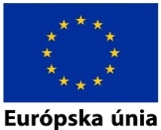 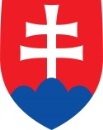 